  UNIVERSIDADE FEDERAL DE SANTA MARIA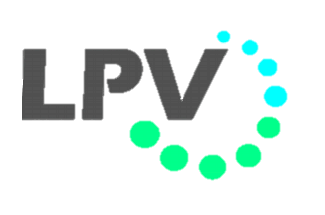 DEPARTAMENTO DE PATOLOGIALABORATÓRIO DE PATOLOGIA VETERINÁRIA              Requisição de exame histopatológico       Protocolo (preenchimento pela equipe LPV):  UNIVERSIDADE FEDERAL DE SANTA MARIADEPARTAMENTO DE PATOLOGIALABORATÓRIO DE PATOLOGIA VETERINÁRIA              Requisição de exame histopatológico       Protocolo (preenchimento pela equipe LPV):  UNIVERSIDADE FEDERAL DE SANTA MARIADEPARTAMENTO DE PATOLOGIALABORATÓRIO DE PATOLOGIA VETERINÁRIA              Requisição de exame histopatológico       Protocolo (preenchimento pela equipe LPV):  UNIVERSIDADE FEDERAL DE SANTA MARIADEPARTAMENTO DE PATOLOGIALABORATÓRIO DE PATOLOGIA VETERINÁRIA              Requisição de exame histopatológico       Protocolo (preenchimento pela equipe LPV):Data de entrega:Data de entrega:Data de entrega:Identificação do animal: Espécie: Espécie: Espécie: Raça: Sexo:                    Peso:Peso:Idade:Tutor / endereço: Tutor / endereço: Tutor / endereço: Tutor / endereço: Clínico: Clínico: Clínico: Clínico: Endereço, telefone (whatsapp) e/ou e-mail do clínico: Endereço, telefone (whatsapp) e/ou e-mail do clínico: Endereço, telefone (whatsapp) e/ou e-mail do clínico: Endereço, telefone (whatsapp) e/ou e-mail do clínico: Material conservado em: Material conservado em: Material conservado em: Material conservado em: Tipo de material enviado: Tipo de material enviado: Tipo de material enviado: Tipo de material enviado: Histórico e aparência macroscópica da lesão (use o verso se necessário): Histórico e aparência macroscópica da lesão (use o verso se necessário): Histórico e aparência macroscópica da lesão (use o verso se necessário): Histórico e aparência macroscópica da lesão (use o verso se necessário): Data da cirurgia:Data da cirurgia:Observações:Observações:Observações:Observações:Assinatura do veterinário responsável: Assinatura do veterinário responsável: Assinatura do veterinário responsável: Assinatura do veterinário responsável: 